    Исх. №  195     от  04 марта 2014 г.Информация о проведении «Дня молодого избирателя» в образовательных учреждениях Кукморского муниципального районаУправление образования Исполкома информирует Вас о том, что 14 по 18.02.2014года во всех образовательных учреждениях Кукморского муниципального района прошли мероприятия, приуроченные к «Дню молодого избирателя в Республики Татарстан». 14.02.14 в МБОУ «СОШ №4 п.г.т.Кукмор» учителями обществознания, членами избирательной комиссии № 1667 была организована интеллектуальная игра по истории выборов, избирательному праву и процессу, где приняли участие 30 обучающихся.15.02.14 в образовательных учреждениях были проведены лекции членами избирательной комиссии Кукморского муниципального района на тему: «Гражданин и выборы» с общим обхватом 810 обучающихся.14-18.02.14 классными руководителями совместно с учителями обществознания, истории были проведены информационно-правовые часы на тему: «Время выбирать» с общим обхватом 810 обучающихся.17.02.14 во всех образовательных учреждениях был проведен единый урок для учащихся 9-11 классов «Что такое выборы» с общим обхватом 810 обучающихся.18.02.14 на базе МБОУ «Многопрофильный лицей им.А.М.Булатова п.г.т.Кукмор» членами избирательной комиссии был организован молодежный «круглый стол» на тему: «Выборы – ответственность за будущее» с общим обхватом 40 обучающихся  9-11 классов МБОУ «Многопрофильный лицей им.А.М.Булатова п.г.т.Кукмор» МБОУ «Гимназия им.Ч.Т. Айтматова п.г.т.Кукмор», МБОУ «СОШ №3 п.г.т.Кукмор», МБОУ «СОШ №4 п.г.т.Кукмор»Начальник Управления образования                                               Р.М. МансуровГ.Р. Махмудова2-60-71Исполнительный комитет Кукморского муниципального района Республики ТатарстанТатарстан РеспубликасыКукмара муниципаль районыбашкарма комитетыУПРАВЛЕНИЕ ОБРАЗОВАНИЯМӘГАРИФ ИДАРӘСЕРТ, пос. Кукмор, ул. Ленина, 15тел/факс (84364) 2-70-68e-mail: kukmor_roo@mail.ruRobert.Mansurov@edu.tatar.ruТР, Кукмара пос., Ленин ур., 15тел/факс (84364) 2-70-68e-mail: kukmor_roo@mail.ru Robert.Mansurov@edu.tatar.ru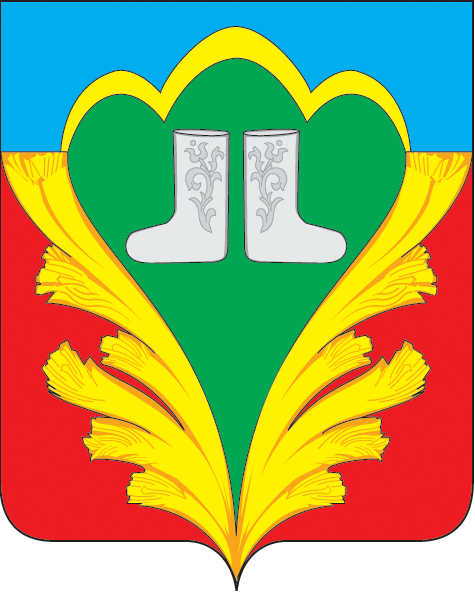 